Overseas Special Skills Placement Application – Category TNote: Council of Education approval must be obtained PRIOR to commencement of the overseas placement. Please complete the form below and return to the ACEM Accreditation team at least eight (8) weeks prior to the commencement of the intended placement.  Late applications will not be considered for approval.  Regulation B (pre 2022 training program)Applications will be considered for a total of 12 months approved training, including:•	Up to six months approved non-ED training and •	Up to six months approved discretionary training (ED or Non-ED)All ED training may only count as either discretionary training time, whilst non-ED training time may count towards both non-ED training time and discretionary training time.Regulation G (2022 training program)Applications will be considered for a total of 12 months approved training, including:•	Up to six months core ED training time in TS1-3•	Up to six months TS4 elective (subject to STAC’s approval)Note:  The College will not accept requests for extension beyond the maximum twelve month period.  Trainees wishing to extend this period, will need to apply for interruption to training under Regulation B.  Applicant DetailsPlacement Type ED	 Non-ED	 Paediatric Department (with Paediatric Logbook Completion Request) TS4 (with STAC’s approval)Hospital / Service informationPlacement DetailsPlacement SupervisorAustralian / New Zealand Remote FACEM SupervisorPaediatric Details (*** For PLB/PER application only)Learning OutcomesSpecify the anticipated learning objectives that you expect to achieve during the placement.  Refer to the ACEM Curriculum Framework and the learning outcomes outlined.  If you are applying under the Global Emergency Care Accreditation Guidelines, please address the learning objectives specified in the guidelines.Supporting DocumentationPLEASE ATTACH THE FOLLOWING: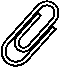 The nominated supervisor’s CV for the whole of the placementFor application for overseas ED only:on hospital letterhead, a signed statement from the department supervising consultant confirming:Current accreditation status of the EDThe name of the medical college accrediting the EDA job description and confirmation of the placement offer.If applying for TS4, approval letter from STACDate:Name of TraineeACEM Membership No:Contact NumberPreferred EmailName of Hospital/ServiceAddressCountryURL of Hospital WebsiteURL of Specialist Medical College accrediting the ED trainingStart DateEnd Date  3 mths  (1.0 FTE)  (accredited as 3m SSP)  6 mths  (0.5 FTE)  (accredited as 3m SSP)  6 mths  (1.0 FTE)  (accredited as 6m SSP)  12 mths  (0.5 FTE)  (accredited as 6m SSP)NamePhoneEmailNamePhoneEmailSignature of supervisorDateAccreditation Status of Hospital:Accreditation Status of Hospital:Accreditation Status of Hospital:Accreditation Status of Hospital:Accreditation Status of Hospital:Accreditation Status of Hospital:Accreditation Status of Hospital:Accreditation Status of Hospital:General Professional TrainingGeneral Professional TrainingHigher Specialist TrainingHigher Specialist TrainingPEM sub-specialty TrainingPEM sub-specialty TrainingPEM sub-specialty TrainingEmergency Medicine (CEM)  Yes  No  Yes  No  Yes  Yes  NoPaediatrics (RCPCH)  Yes  No  Yes  No  Yes  Yes  NoAnnual Presentations to ED:Annual Presentations to ED:Annual Presentations to ED:Annual Presentations to ED:Annual Presentations to ED:Annual Presentations to ED:Annual Presentations to ED:Annual Presentations to ED:All Presentations: Total (adult and paediatric)All Presentations: Total (adult and paediatric)All Presentations: Total (adult and paediatric)All Presentations: Total (adult and paediatric)All Presentations: Total (adult and paediatric)All Presentations: Total (adult and paediatric)Paediatric presentationsPaediatric presentationsPaediatric presentationsPaediatric presentationsPaediatric presentationsPaediatric presentationsTotal ED Paediatric presentations referred directly to ward/inpatient teamTotal ED Paediatric presentations referred directly to ward/inpatient teamTotal ED Paediatric presentations referred directly to ward/inpatient teamTotal ED Paediatric presentations referred directly to ward/inpatient teamTotal ED Paediatric presentations referred directly to ward/inpatient teamTotal ED Paediatric presentations referred directly to ward/inpatient teamTotal ED Paediatric presentations seen by ED staffTotal ED Paediatric presentations seen by ED staffTotal ED Paediatric presentations seen by ED staffTotal ED Paediatric presentations seen by ED staffTotal ED Paediatric presentations seen by ED staffTotal ED Paediatric presentations seen by ED staffTotal (%) ED Paediatric presentations admitted to inpatient wardTotal (%) ED Paediatric presentations admitted to inpatient wardTotal (%) ED Paediatric presentations admitted to inpatient wardTotal (%) ED Paediatric presentations admitted to inpatient wardTotal (%) ED Paediatric presentations admitted to inpatient wardTotal (%) ED Paediatric presentations admitted to inpatient ward%%Facilities in EDFacilities in EDFacilities in EDAre children attended in (Please tick appropriate box):Are children attended in (Please tick appropriate box):Are children attended in (Please tick appropriate box): a separate paediatric unit in a building separate from the adult ED a separate paediatric unit in a building separate from the adult ED a separate paediatric unit adjacent to the adult ED   a separate paediatric unit adjacent to the adult ED   a general unit, one with no specific paediatric area a general unit, one with no specific paediatric areaTeaching and Training Program in EDTeaching and Training Program in EDTeaching and Training Program in EDIs a paediatric teaching or training program conducted in relation to paediatrics? (If “Yes”, please provide details in a separate sheet)Is a paediatric teaching or training program conducted in relation to paediatrics? (If “Yes”, please provide details in a separate sheet) Yes   NoAre there any consultant paediatrician attached to the ED?(If “Yes”, please provide details in a separate sheet)Are there any consultant paediatrician attached to the ED?(If “Yes”, please provide details in a separate sheet) Yes   NoLEARNING OUTCOMESACTIVITIESASSESSMENT(that are undertaken by the trainee to achieve learning objectives)(that are undertaken to determine whether the learning objectives have been successfully met by the trainee)TS4 Learning Outcomes (if applying for TS4 accreditation)TS4 Learning Outcomes (if applying for TS4 accreditation)TS4 Learning Outcomes (if applying for TS4 accreditation)LEARNING OUTCOMESACTIVITIESASSESSMENT